Земельный участок с кадастровым номером 70:14:0300090:1742, площадью  14 250 кв. м., категория земель -  Земли сельскохозяйственного назначения, разрешенное использование - Для иных видов сельскохозяйственного использования. В соответствие с утвержденным Генеральным планом и Правилами землепользования и застройки муниципального образования данный участок располагается в территориальной зоне – Зоны специального назначения, функциональной зоне – С-2 (Зона зеленых насаждений специального назначения).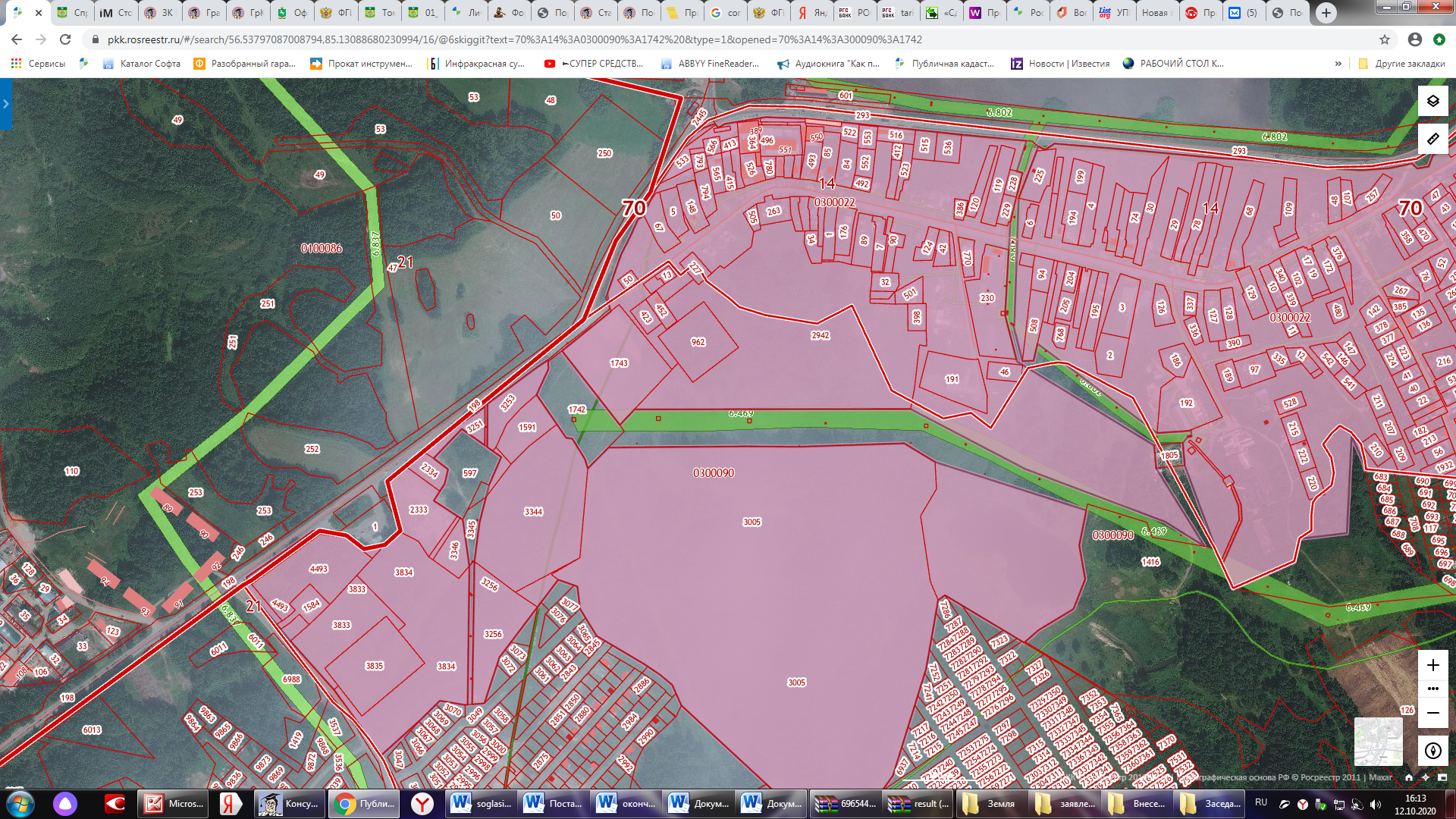 